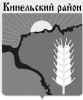 Собрание представителеймуниципального района КинельскийСамарской областиРЕШЕНИЕ	№ 159						 	   18 ноября 2021 г.«Об одобрении Соглашений о передаче администрации муниципального района Кинельский администрациями сельских поселений Алакаевка, Бобровка, Богдановка,Георгиевка, Домашка, Кинельский, Комсомольский, Красносамарское, Малая Малышевка, Новый Сарбай, Сколково, Чубовка муниципального района Кинельский полномочий по организации в границах поселения электро-, тепло-, газо- и водоснабжения населения, водоотведения,снабжения населения топливом в пределах полномочий, установленных законодательством Российской Федерации, в части соблюдения предельного индекса изменения платы граждан за коммунальные услуги на 2022 год» В соответствии с Жилищным кодексом Российской Федерации, статьей 15 Федерального закона от 06.10.2003 № 131-ФЗ «Об общих принципах организации местного самоуправления в Российской Федерации, руководствуясь Уставом муниципального района Кинельский, Собрание представителей муниципального района Кинельскийрешило:1. Одобрить Соглашения о передаче администрации муниципального района Кинельский администрациями сельских поселений Алакаевка, Бобровка, Богдановка, Георгиевка, Домашка, Кинельский, Комсомольский, Красносамарское, Малая Малышевка, Новый Сарбай, Сколково, Чубовка муниципального района Кинельский полномочий по организации в границах поселения электро-, тепло-, газо- и водоснабжения населения, водоотведения, снабжения населения топливом в пределах полномочий, установленных законодательством Российской Федерации, в части соблюдения предельного индекса изменения платы граждан за коммунальные услуги на 2022 год в сумме межбюджетных трансфертов согласно приложению к настоящему решению.2. Администрации муниципального района Кинельский Самарской области заключить с администрациями сельских поселений Алакаевка, Бобровка, Богдановка, Георгиевка, Домашка, Кинельский, Комсомольский, Красносамарское, Малая Малышевка, Новый Сарбай, Сколково, Чубовка муниципального района Кинельский соглашения о принятии на 2022 год вышеуказанных полномочий по решению вопросов местного значения, отнесенных к компетенции сельских поселений муниципального района Кинельский.3. Опубликовать данное решение в газете «Междуречье» и разместить на официальном сайте администрации муниципального района Кинельский в информационно-телекоммуникационной сети «Интернет»   (kinel.ru) в подразделе «Нормативные правовые акты» раздела «Документы».4.  Настоящее решение вступает в силу после его официального опубликования.Председатель Собранияпредставителей муниципальногорайона Кинельский							Ю. Д. ПлотниковРассылка: Администрация муниципального района Кинельский - 1экз., сельские поселения муниципального района Кинельский – по 1 экз.Приложение к решению Собрания представителей муниципального района Кинельский№ 159  от 18 ноября 2021 гМежбюджетные трансферты на осуществление полномочий по организации в границах поселения электро-, тепло-, газо- и водоснабжения населения, водоотведения, снабжения населения топливом в пределах полномочий, установленных законодательством Российской Федерации, в части соблюдения предельного индекса изменения платы граждан за коммунальные услуги из бюджетов сельских поселений бюджету муниципального района в соответствии с заключаемыми Соглашениями на 2022 год№№ппНаименование поселенияСумма межбюджетных трансфертов, руб.1.Алакаевка 9048,002.Бобровка 9048,003.Богдановка9048,004.Георгиевка9048,005.Домашка9048,006.Кинельский9048,007.Комсомольский9048,008.Красносамарское9048,009.Малая Малышевка9048,0010.Новый Сарбай9048,0011.Сколково9048,0012.Чубовка9048,00